Организована работа, направленная на сбережение лесов, пропаганду знаний в области пожарной безопасности. Также в рамках информационной кампании «Останови огонь!», социально-значимые видеоролики о сбережении лесных ресурсов России и недопущении выжиганий сухой растительности.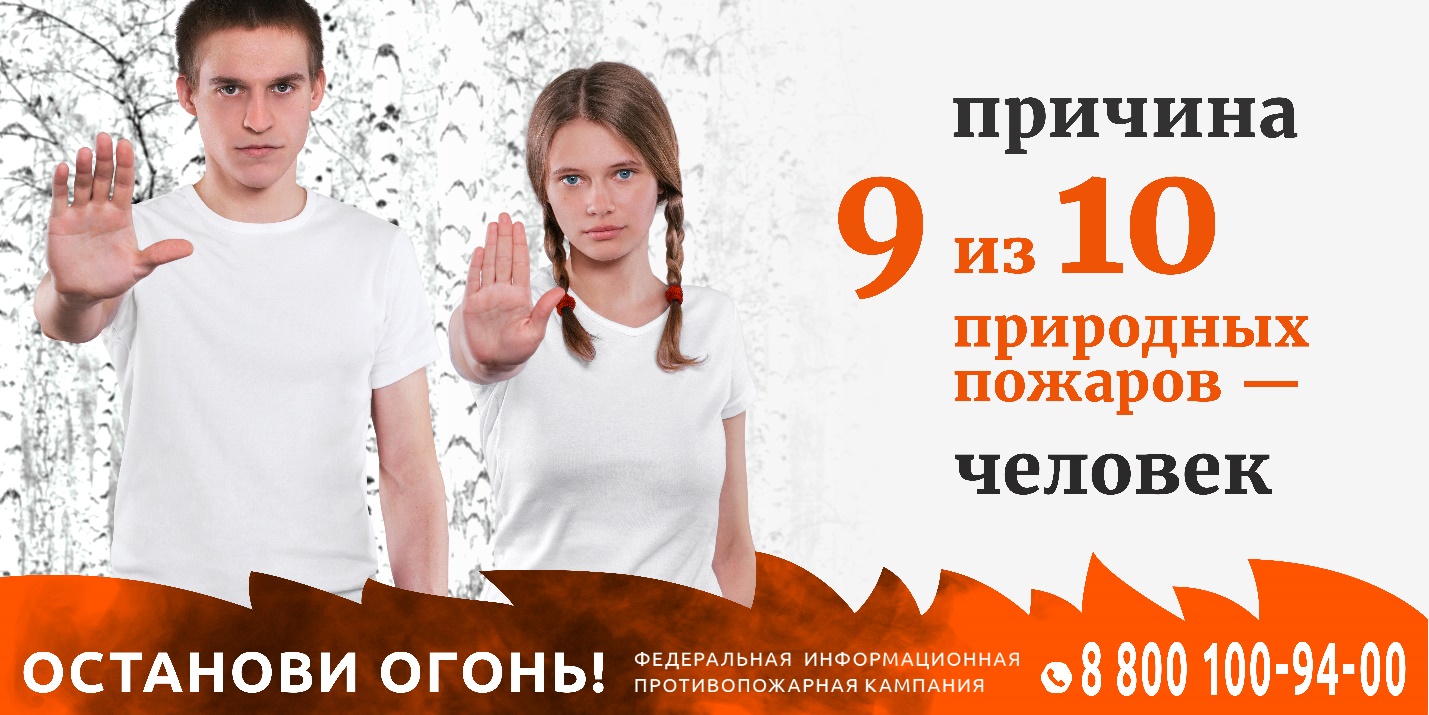 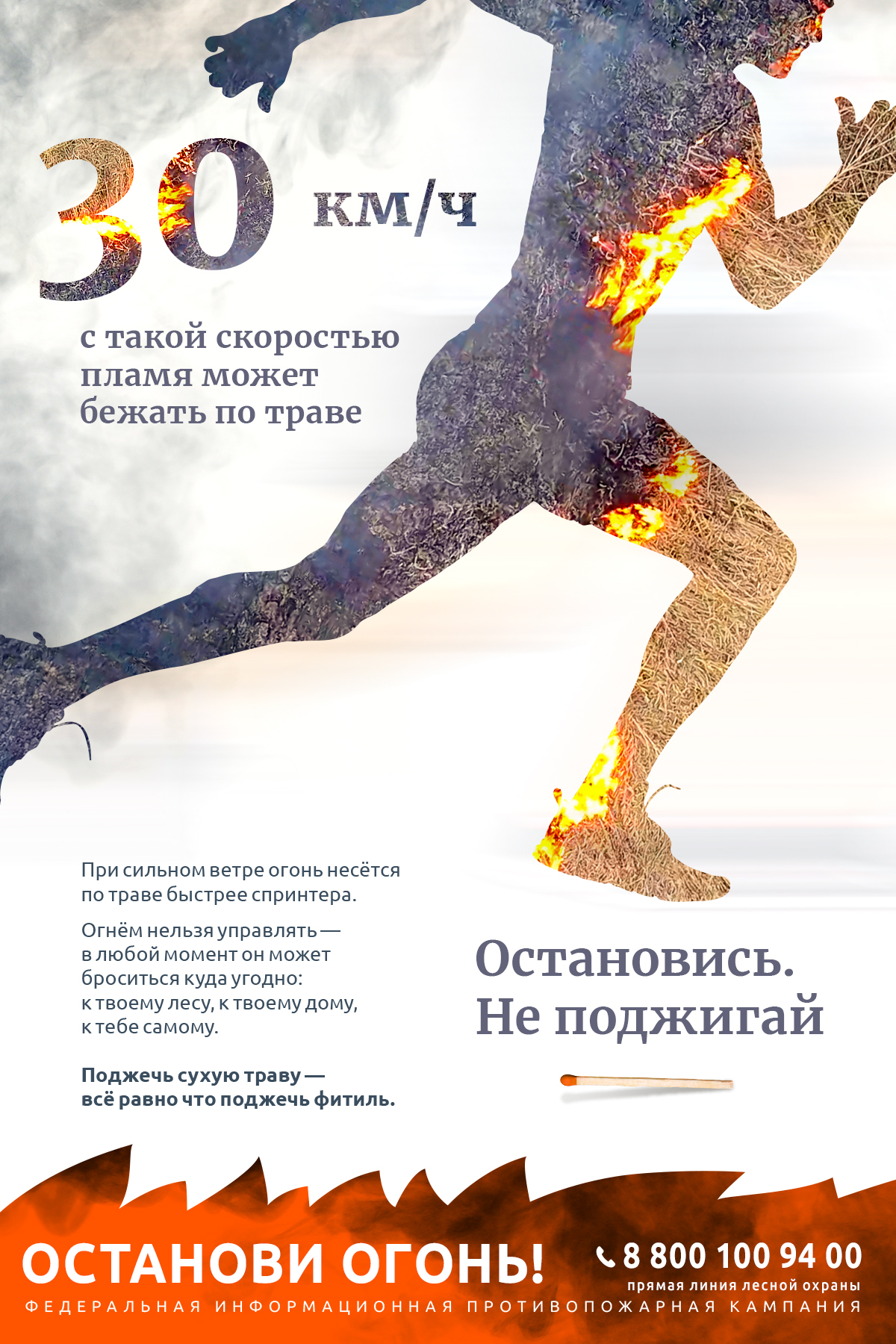 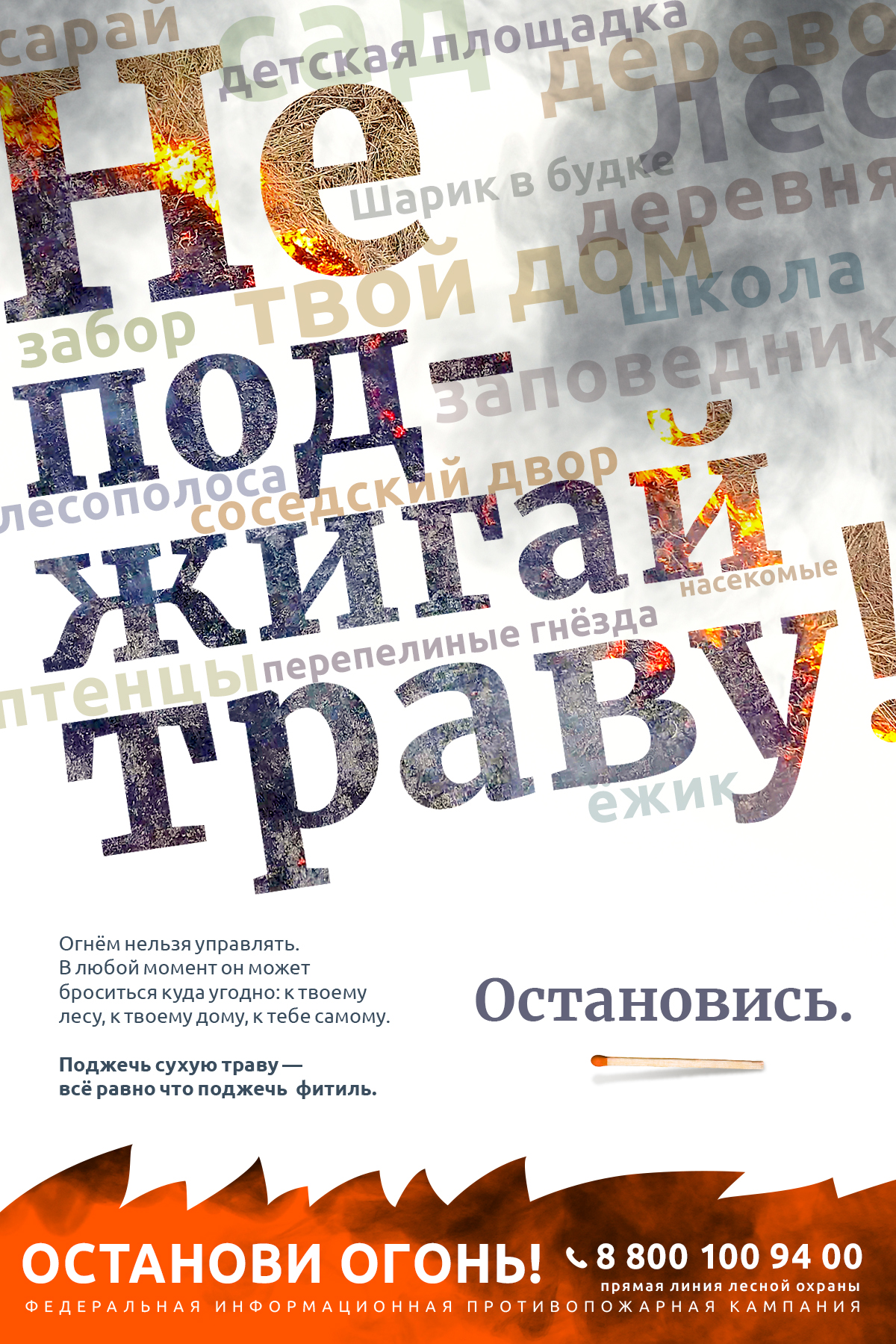 